ПИТАЊЕ:Poštovani,u vezi konkursne dokumentacije za javnu nabavku br.154-16-O postavlja se pitanje za poziciju pod rednim br. 46. Fluo ugradna armatura, sa sjajnim aluminijumskim rasterom i zaštitnim difuzorom sa elektronskom prigušnicom, 4x18W, eei.Molim da pojasnite kakav difuzor Vam treba ( prizmatik, providni i sl.), kao i to da ste u konkursnoj dokumentaciji tražili armaturu sa elektronskom, a kasnije  (u odgovorima  na postavljena pitanja) sa mehaničkom prigušnicom ( koja prigušnica treba da bude ugradjena u svetiljku? ).ОДГОВОР:У питању је : Флуо уградна арматура, са сјајним алуминијумским растером и са заштитним призматичним дифузором, са механичком пригушницом  4x18W Комисија за јавну набавку 154-16-О.КЛИНИЧКИ ЦЕНТАР ВОЈВОДИНЕKLINIČKI CENTAR VOJVODINE21000 Нови Сад, Хајдук Вељкова 1telefon: +381 21/484 3 484www.kcv.rs, e-mail: uprava@kcv.rs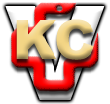 